Как подготовиться к сдаче экзаменовПодготовь место для занятий: убери со стола лишние вещи, удобно разложи нужные учебники, пособия, тетради, бумагу, карандаши и т.д.Можно ввести в интерьер комнаты желтый и фиолетовый цвета, поскольку они повышают интеллектуальную активность. Для этого бывает достаточно какой-либо картинки в этих тонах.Составь план занятий. Для начала определи, кто ты – «сова» или «жаворонок», и в зависимости от этого максимально используй утренние или вечерние часы. Составляя план на каждый день подготовки, необходимо четко определить, что будет изучаться именно сегодня, какие конкретные разделы и темы.Начни подготовку с того раздела, который знаешь хуже всего: читай учебный материал, обсуждай его с опытными наставниками, выполняй самостоятельные работы.Следует помнить, что монотонность, однообразие в работе понижает активность мозговой деятельности, поэтому при подготовке полезно через каждые 45 минет делать короткие паузы (1-2 мин) или переключаться на другую деятельность.Выполняй как можно больше тестов по тому предмету, который предстоит сдавать. Эти тренировки помогут тебе изучить разные конструкции тестовых заданий.Постарайся каждый день, отведенный на подготовку, выделять немного времени на занятия, которые приносят радость, удовлетворение.Не зубрите учебный материал! Чаще всего это абсолютно бесполезное занятие. Эффективен следующий алгоритм работы:- прочитайте вопрос, вспомните и обязательно кратко запишите всё, что вы знаете по этому вопросу;- проверьте себя по учебнику; - обратите внимание на правила и выделенный текст учебника;- проверьте правильность дат и изложенных фактов;- только после этого внимательно прочтите учебник, выделяя основные мысли ответа.Структурируйте материал с помощью планов, схем; особенно это полезно, если у вас возникает ощущение, что вы никогда не сможете запомнить правильный ответ.Попросите кого-нибудь – маму, друга – выслушать ваши ответы на наиболее трудные вопросы.Полезно также записать свой ответ на магнитофон, а потом послушать себя «со стороны».Обязательно повторяйте! Есть несколько способов повторения; выберите тот, который для вас наиболее эффективен.1-й способ: повторяйте материал через 5 минут, затем – через 1 час, после– через день.2-й способ:– ориентировка (прочитайте текст с целью понять главные мысли);– чтение (прочитайте текст и постарайтесь выделить второстепенные детали, установить их связь с главными мыслями; несколько раз повторите главные мысли в их связи с второстепенными);– обзор (быстро просмотрите текст; чтобы углубить понимание текста, задайте вопросы к главным мыслям);– главное (мысленно перескажите текст или, ещё лучше, перескажите его кому-нибудь или себе вслух);3-й способ: прочитай – повтори; повтори через 10-15 минут; повтори через 8-9 часов; повтори через день.Если вы начинаете волноваться, так как понимаете, что невозможно выучить всё, то:- определите ключевые идеи текста и занесите их на карточку в виде схемы;- скажите себе: «Мне нужно запомнить самые важные мысли, поэтому на них я и должен сосредоточиться».Готовясь к экзаменам, думай о том, что справишься со всеми заданиями, рисуй картину успеха.В предэкзаменационный период занимайтесь аутотренингом, настраивайте себя на положительный результат.Для активизации работы обоих полушарий мозга рисуйте восьмёрки обеими руками одновременно.Накануне экзамена не переутомляйся. Вечером прекрати подготовку, прими душ, прогуляйся. Постарайся выспаться, чтобы встать бодрым и отдохнувшим.В кабинет для сдачи экзамена ты должен явиться, не опаздывая, не опаздывая, лучше за полчаса до начала тестирования. При себе нужно иметь пропуск, паспорт и несколько ручек с гелевыми чернилами. Научитесь расслабляться. Если вы очень волнуетесь во время подготовки, то хорошими средствами снятия стресса могут быть:А) Релаксация. Найдите тихое место и просто посидите, расслабившись, закрыв глаза на 10-20 минут.Б) Активная релаксация. Найдите тихое место, где никто не будет мешать, где нет шума и отвлекающих факторов. Сядьте в удобную позу. Закройте глаза. И посидите так в течение 10- 20 минут, сосредоточившись на своём дыхании. Вдох – выдох. Старайтесь не отвлекать внимание от процесса дыхания. Вдох – выдох. Если вы сбиваетесь, вам мешают посторонние мысли, не злитесь, спокойно сфокусируйте внимание на дыхании. Вдох – выдох. Включите в цикл дыхания произнесение шепотом или мысленно специальных слов. Они должны быть короткими, благозвучными, сам процесс их произношения и звучания должен вам нравиться, например, это могут быть слова «мир», «покой», «любовь». Можно придумать своё слово. Итак, вдох. На выдохе – «мир». Вдох. На выдохе – «мир». И так в течение 10- 20 минут.Важно! На время занятия важно принять пассивную установку: «Пусть будет то, что будет, пусть всё течёт, как течёт, принимаю всё, как есть». После занятия не вставайте сразу и резко. Посидите спокойно в течение нескольких минут сначала с закрытыми глазами, а затем с открытыми, придите в себя, сориентируйтесь.Приведем несколько универсальных рецептов успешной тактики выполнения тестирования.Сосредоточься! После выполнения предварительной части тестирования (заполнения бланков), когда ты прояснил все непонятные для себя моменты, постарайся сосредоточится и забыть про окружающих. Для тебя должны существовать только текст заданий и часы, регламентирующие время выполнения теста.Торопись не спеша! жесткие рамки времени не должны влиять на качество твоих ответов. Перед тем, как вписать ответ, перечитай вопрос дважды и убедись, что ты правильно понял, что от тебя требуется.Начни с легкого! отвечай с начала на те вопросы, в знании ответов на которые ты не сомневаешься, и не останавливайся на тех, которые могут вызвать долгие раздумья. Тогда ты успокоишься и войдешь в рабочий ритм. Потом твоя энергия будет направлена на более трудные вопросы.Пропускай! Надо научиться пропускать трудные или непонятные задания. Помни: в тексте всегда найдутся такие вопросы, к которым нужно обратиться потом.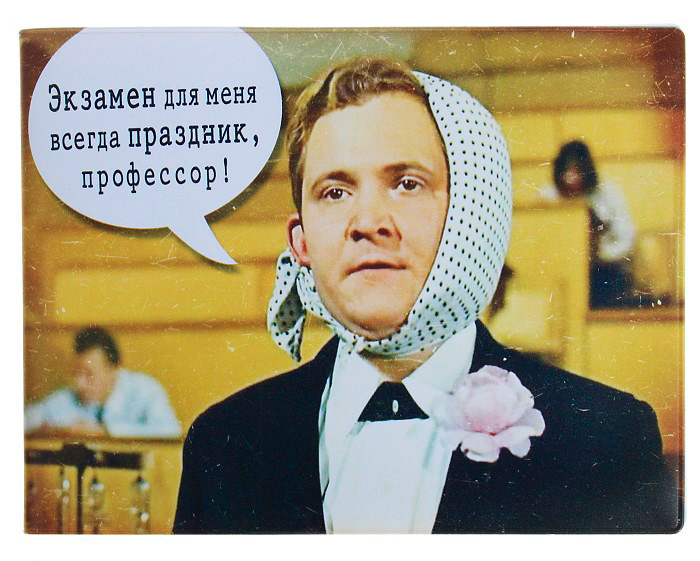 